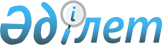 О внесении изменений в решение Казалинского районного маслихата Кызылординской области "О бюджете сельского округа Бозколь на 2022-2024 годы" от 29 декабря 2021 года № 190
					
			С истёкшим сроком
			
			
		
					Решение Казалинского районного маслихата Кызылординской области от 22 ноября 2022 года № 310. Прекращено действие в связи с истечением срока
      Казалинский районный маслихат Кызылординской области РЕШИЛ:
      1. Внести в решение Казалинского районного маслихата Кызылординской области "О бюджете сельского округа Бозколь на 2022-2024 годы" от 29 декабря 2021 года № 190 (зарегистрировано в Реестре государственной регистрации нормативных правовых актов под №163385) следующие изменения:
      пункт 1 изложить в новой редакции:
      "1. Утвердить бюджет сельского округа Бозкольна 2022-2024 годы согласно приложениям 1, 2, 3, в том числе на 2022 год в следующих объемах:
      1) доходы – 68056тысяч тенге, в том числе:
      налоговые поступления – 1636тысяч тенге;
      неналоговые поступления – 0;
      поступлениям от продажи основного капитала – 0;
      поступления трансфертов – 66420тысяч тенге;
      2) затраты – 68177,5тысяч тенге;
      3) чистое бюджетное кредитование –0;
      бюджетные кредиты – 0;
      погашение бюджетных кредитов– 0;
      4) сальдо по операциям с финансовыми активами–0;
      приобретение финансовых активов–0;
      поступления от продажи финансовых активов государства–0;
      5) дефицит (профицит) бюджета–-121,5 тысяч тенге;
      6) финансирование дефицита (использование профицита) бюджета– 121,5 тысяч тенге;
      поступление займов – 0;
      погашение займов – 0;
      используемые остатки бюджетных средств – 121,5 тысяч тенге.".
      2. Приложения 1, 4, 6 указанному решению изложить в новой редакции согласно приложениям 1, 2, 3 к настоящему решению.
      3. Настоящее решение вводится в действие с 1 января 2022 года. Бюджет на 2022 год сельского округа Бозколь Целевые трансферты из районного бюджета на 2022 год бюджету сельского округа Бозколь за счет средств республиканского бюджета и за счет гарантированных трансфертов из Национального фонда Республики Казахстан Целевые трансферты из районного бюджета на 2022 год бюджету сельского округа Бозколь за счет средств районного бюджета
					© 2012. РГП на ПХВ «Институт законодательства и правовой информации Республики Казахстан» Министерства юстиции Республики Казахстан
				
      Секретарь Казалинского районного маслихата

Б.Жарылкап
Приложение 1 к решению
Казалинского районного маслихата
от "22" ноября 2022 года № 310Приложение 1 к решению
Казалинского районного маслихата
от "29" декабря 2021 года № 190
Категория
Категория
Категория
Категория
Сумма, тысяч тенге
Класс
Класс
Класс
Сумма, тысяч тенге
Подкласс
Подкласс
Сумма, тысяч тенге
Наименование
Сумма, тысяч тенге
1. Доходы
68056
1
Налоговые поступления
1636
04
Hалоги на собственность
1635
1
Hалоги на имущество
72
3
Земельный налог
10
4
Hалог на транспортные средства
1553
05
Внутренние налоги на товары, работы и услуги
1
3
Поступления за использование природных и других ресурсов
1
4
Поступления трансфертов 
66420
4
02
Трансферты из вышестоящих органов государственного управления
66420
3
Трансферты из районного (города областного значения) бюджета
66420
Функциональная группа
Функциональная группа
Функциональная группа
Функциональная группа
Администратор бюджетных программ
Администратор бюджетных программ
Администратор бюджетных программ
Программа
Программа
Наименование
Наименование
2.Затраты
68177,5
1
Государственные услуги общего характера
33997
1
124
Аппарат акима города районного значения, села, поселка, сельского округа
33997
1
001
Услуги по обеспечению деятельности акима города районного значения, села, поселка, сельского округа
30558
022
Капитальные расходы государственного органа
3439
77
Жилищно-коммунальное хозяйство
10495
124
Аппарат акима города районного значения, села, поселка, сельского округа
1600
014
Организация водоснабжения населенных пунктов
1600
22714
124
Аппарат акима города районного значения, села, поселка, сельского округа
8895
008
Освещение улиц в населенных пунктах
6696
009
Обеспечение санитарии населенных пунктов
546
011
Благоустройство и озеленение населенных пунктов
1653
8
Культура, спорт, туризм и информационное пространство
23683
124
Аппарат акима города районного значения, села, поселка, сельского округа
23683
006
Поддержка культурно-досуговой работы на местном уровне
23683
15
Трансферты
2,5
124
Аппарат акима города районного значения, села, поселка, сельского округа
2,5
048
Возврат неиспользованных (недоиспользованных) целевых трансфертов
2,5
3. Чистое бюджетное кредитование
0
Бюджетные кредиты
0
Погашение бюджетных кредитов
0
4.Сальдо по операциям с финансовыми активами
0
Приобретение финансовых активов
0
Поступления от продажи финансовых активов государства
0
5.Дефицит (профицит) бюджета
-121,5
6.Финансирование дефицита (использование профицита) бюджета
121,5
8
Используемые остатки бюджетных средств
121,5
01
Остатки бюджетных средств
121,5
1
Свободные остатки бюджетных средств
121,5Приложение 2 к решению
Казалинского районного маслихата
от "22" ноября 2022 года № 310Приложение 4 к решению
Казалинского районного маслихата
от "29" декабря 2021 года № 190
№
Наименование 
За счет трансфертов из республиканского бюджета, тысяч тенге
За счет гарантированного трансферта из Национального фонда Республики Казахстан, тысяч тенге
Целевые текущие трансферты
4 375
3 528
1
На повышение заработной платы отдельных категорий гражданских служащих, работников организаций, содержащихся за счет средств государственного бюджета, работников казенных предприятий
2 334
3 528
2
На установление доплат к должностному окладу за особые условия труда в организациях культуры и архивных учреждениях управленческому и основному персоналу государственных организаций культуры и архивных учреждений
2 041Приложение 3 к решению
Казалинского районного маслихата
от "22" ноября 2022 года № 310Приложение 6 к решению
Казалинского районного маслихата
от "29" декабря 2021 года № 190
№
Наименование 
Сумма, тысяч тенге
Целевые текущие трансферты
12 496
1
На повышение заработной платы отдельных категорий гражданских служащих, работников организаций, содержащихся за счет средств государственного бюджета, работников казенных предприятий
3 707
2
На услуги по проведению государственной политики "официальное опубликование постановлений, решений акима и иных нормативных правовых актов на государственном и русском языках через местные печатные СМИ, размещение объявлений и информационных материалов"
200
3
На приобретение жидкого топлива для водозаборных насосов
1 000
4
На приобретение 1 штука универсального пожарного прицепа (УПП-3) в село Бозколь
3 125
5
На работы по установке светильников ночного освещения по ул. А. Мамытова, село Бозколь (2,4 км)
4 464